Note: To submit a lifeguard and attendant staffing plan to the department or to determine which agent to submit a lifeguard and attendant staffing plan to, write to address listed at the top of the form or phone (608) 224-4720. D-fd-18.docx (New 7/16)D-fd-18.docx (New 7/16)D-fd-18.docx (New 7/16)D-fd-18.docx (New 7/16)D-fd-18.docx (New 7/16)D-fd-18.docx (New 7/16)D-fd-18.docx (New 7/16)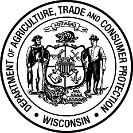 Wisconsin Department of Agriculture, Trade and Consumer ProtectionDivision of Food and Recreational Safety PO Box 8911, Madison, WI 53708-8911Phone: (608) 224-4720   Wisconsin Department of Agriculture, Trade and Consumer ProtectionDivision of Food and Recreational Safety PO Box 8911, Madison, WI 53708-8911Phone: (608) 224-4720   Wisconsin Department of Agriculture, Trade and Consumer ProtectionDivision of Food and Recreational Safety PO Box 8911, Madison, WI 53708-8911Phone: (608) 224-4720   Wisconsin Department of Agriculture, Trade and Consumer ProtectionDivision of Food and Recreational Safety PO Box 8911, Madison, WI 53708-8911Phone: (608) 224-4720   Wisconsin Department of Agriculture, Trade and Consumer ProtectionDivision of Food and Recreational Safety PO Box 8911, Madison, WI 53708-8911Phone: (608) 224-4720   Wisconsin Department of Agriculture, Trade and Consumer ProtectionDivision of Food and Recreational Safety PO Box 8911, Madison, WI 53708-8911Phone: (608) 224-4720   Lifeguard Staffing Plan Lifeguard Staffing Plan Lifeguard Staffing Plan Lifeguard Staffing Plan Wis. Admin. Code, ch. ATCP 76 Wis. Admin. Code, ch. ATCP 76 Wis. Admin. Code, ch. ATCP 76 ATCP 76.22(1)(a) The owner or operator of a pool, including a whirlpool over 4 feet deep and a pool with a visual obstruction, and the owner or operator of a water attraction or water attraction complex shall submit a written, proposed lifeguard and attendant staffing plan to the department or the department’s agent for approval.  The owner or operator shall keep a copy of the plan at the pool.  ATCP 76.22(1)(a) The owner or operator of a pool, including a whirlpool over 4 feet deep and a pool with a visual obstruction, and the owner or operator of a water attraction or water attraction complex shall submit a written, proposed lifeguard and attendant staffing plan to the department or the department’s agent for approval.  The owner or operator shall keep a copy of the plan at the pool.  ATCP 76.22(1)(a) The owner or operator of a pool, including a whirlpool over 4 feet deep and a pool with a visual obstruction, and the owner or operator of a water attraction or water attraction complex shall submit a written, proposed lifeguard and attendant staffing plan to the department or the department’s agent for approval.  The owner or operator shall keep a copy of the plan at the pool.  ATCP 76.22(1)(a) The owner or operator of a pool, including a whirlpool over 4 feet deep and a pool with a visual obstruction, and the owner or operator of a water attraction or water attraction complex shall submit a written, proposed lifeguard and attendant staffing plan to the department or the department’s agent for approval.  The owner or operator shall keep a copy of the plan at the pool.  ATCP 76.22(1)(a) The owner or operator of a pool, including a whirlpool over 4 feet deep and a pool with a visual obstruction, and the owner or operator of a water attraction or water attraction complex shall submit a written, proposed lifeguard and attendant staffing plan to the department or the department’s agent for approval.  The owner or operator shall keep a copy of the plan at the pool.  ATCP 76.22(1)(a) The owner or operator of a pool, including a whirlpool over 4 feet deep and a pool with a visual obstruction, and the owner or operator of a water attraction or water attraction complex shall submit a written, proposed lifeguard and attendant staffing plan to the department or the department’s agent for approval.  The owner or operator shall keep a copy of the plan at the pool.  ATCP 76.22(1)(a) The owner or operator of a pool, including a whirlpool over 4 feet deep and a pool with a visual obstruction, and the owner or operator of a water attraction or water attraction complex shall submit a written, proposed lifeguard and attendant staffing plan to the department or the department’s agent for approval.  The owner or operator shall keep a copy of the plan at the pool.  FACILITY / ESTABLISHMENT NAMEFACILITY / ESTABLISHMENT NAMEFACILITY / ESTABLISHMENT NAMEWI LICENSE NUMBERWI LICENSE NUMBERPHONE: (   )     -     PHONE: (   )     -     FACILITY / ESTABLISHMENT ADDRESS STREETFACILITY / ESTABLISHMENT ADDRESS STREETCITYCITYCITYSTATEZIPLEGAL LICENSEE NAME (Name of sole proprietor, partnership, LLC, LLP, or Inc.) LEGAL LICENSEE NAME (Name of sole proprietor, partnership, LLC, LLP, or Inc.) EMAIL ADDRESSEMAIL ADDRESSEMAIL ADDRESSPHONE: (   )     -     PHONE: (   )     -     LICENSEE ADDRESS STREETLICENSEE ADDRESS STREETCITYCITYCITYSTATEZIPCONTACT PERSONCONTACT PERSONCONTACT PERSONCONTACT PERSONCONTACT PERSONPHONE: (   )     -     PHONE: (   )     -     PLAN MUST INCLUDE ALL OF THE FOLLOWING INFORMATION:PLAN MUST INCLUDE ALL OF THE FOLLOWING INFORMATION:SQUARE FOOTAGE OF POOL, WATER ATTRACTION, AND WATER ATTRACTION COMPLEX (as applicable)AVERAGE AND MAXIMUM PATRON LOADAverage:      Maximum:      NUMBER OF LIFEGUARDS OR ATTENDANTS ON DUTY PURSUANT TO ATCP 76.23METHOD OF COMMUNICATION WHEN 2 OR MORE ATTENDANTS OR LIFEGUARDS ARE REQUIRED FOR A WATER ATTRACTIONPLEASE ATTACH A DIAGRAM OF THE FACILITY INDICATING:Location of lifeguard stations and first aid stationsPlacement of attendantsFor average patron capacityFor maximum patron capacityPlacement of lifeguardsFor average patron capacityFor maximum patron capacityPlacement of chairs and stationsFor average patron capacityFor maximum patron capacityInclude all obstructionsHOURS OF OPERATION:Sunday:       Monday:      Tuesday:      Wednesday:      Thursday:      Friday:      Saturday:      OPERATOR SIGNATURETITLEDATESHADED AREA FOR OFFICE USE ONLYSHADED AREA FOR OFFICE USE ONLYSHADED AREA FOR OFFICE USE ONLYAPPROVED BY:TITLEDATE